CARTA DE PATROCINIO TORNEO DELIBERA 2018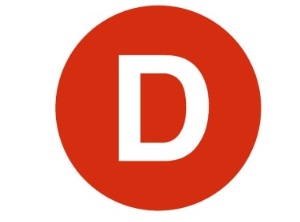 En el marco de la 10° versión  del Torneo Delibera, organizado por la Biblioteca  del Congreso Nacional, diputado Gonzalo Winter, firma este documento, hace Explicito su patrocinio y adhesión a la Iniciativa Juvenil de “MODIFICACIÓN  LEY 20.568 y modificación del artículo 15° de la Constitución de la República, el voto deja de ser voluntario, pasando a ser obligatorio, llevada adelante por alumnos del Liceo Bicentenario  de Excelencia Francisco Bilbao Barquín de la municipalidad de Quilicura, Región Metropolitana.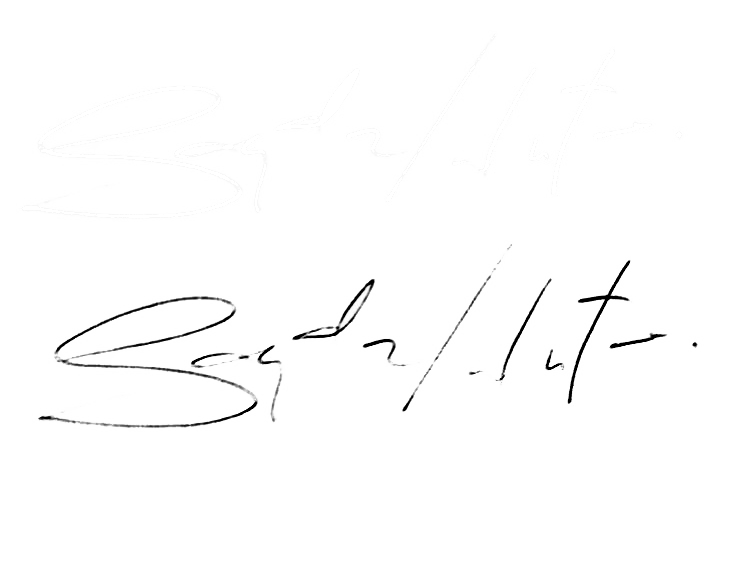 _________________________________Gonzalo Winter